The Commonwealth of MassachusettsExecutive Office of Health and Human ServicesDepartment of Public Health
250 Washington Street, Boston, MA 02108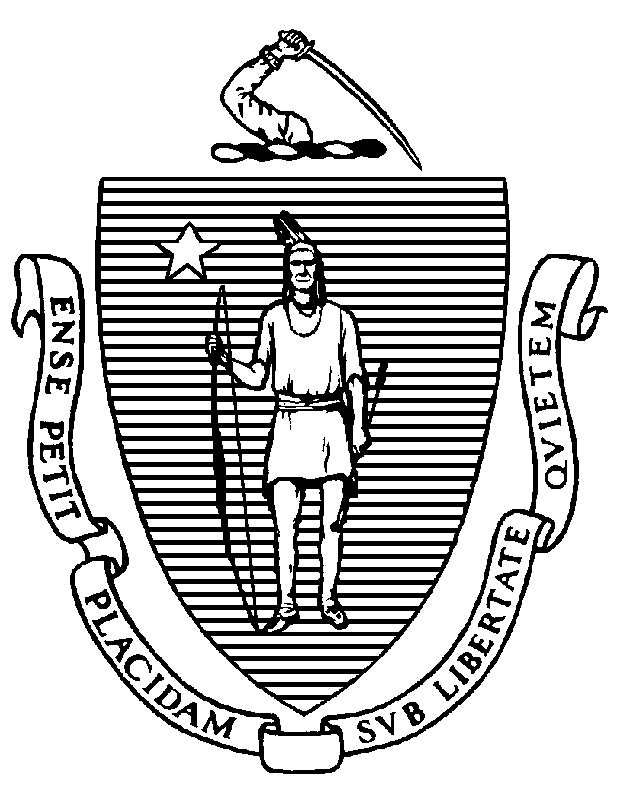 MemorandumTO:		Healthcare Facilities Infusing COVID-19 Monoclonal Antibodies Therapeutics FROM:          	Elizabeth Daake Kelley, MBA, MPH, Director of Bureau of Health Care Safety and QualityLarry Madoff, MD, Medical Director for the Bureau of Infectious Disease and Laboratory Sciences	DATE:		December 16, 2020RE:   	Required Data Collection Elements for Patients Receiving COVID-19 Monoclonal Antibodies Therapeutic Infusions, Bamlanivimab and Casirimab/ImdevimabThe Massachusetts Department of Public Health (DPH) continues to work with state, federal and local partners to address the outbreak of Coronavirus Disease 2019 (COVID-19), caused by the virus SARS-CoV-2, and we continue to appreciate the essential role you have in responding to this evolving situation.  In an effort to ensure ongoing equitable distribution of monoclonal antibodies therapeutic infusions of Bamlanivimab and Casirimab/Imdevimab, the framework in the DPH Guidance for Allocation of COVID-19 Monoclonal Antibody Therapeutics will be monitored through the data submitted by the infusing healthcare institution. As referenced in Section IV of the guidance document, required data elements as outlined on page 2 of this memo will be reported through the DPH Healthcare Facility Reporting System (HCFRS) by 5pm every Friday.Questions related to mandatory reporting related to this memorandum should be directed to kerin.milesky@mass.gov, Director for the Office of Emergency Preparedness.Reporting Instructions: After logging into HCFRS, the user should complete for each therapeutic infusion delivered: 
Create new caseSelect “Enter Intake Report”Select “COVID-19 Monoclonal antibody therapeutics” as incident typeDocument the date of transfusion as the “Incident Date”Complete the required fields listed belowSave the intake reportSelect “Submit intake report”Data ElementResponse OptionsAgeNumeric ValueAllocation PoolOpen AllocationLive in SVI >50% or municipality with incidence rate in top quartileAssigned Sex at BirthMaleFemaleSomething elseBody Mass Index<35≥35EmploymentUnemployedPart-Time/TemporaryFull-TimeChoose not to answerN/AIs Patient Hispanic/Latino/Spanish?NoYesUnknownHighest Level of EducationLess than high school diplomaHigh school diplomaUndergraduate degree or higherLong-Term Emotional/Learning Disorder?YesNoChoose not to answerPhysical Disability/Long-Term Health Disorder?YesNoChoose not to answerWhat language does the patient prefer to use when speaking about their health?Multiple optionsOther UnknownRace (Check all that apply)Asian African American Caucasian American Indian / Alaska Native Native Hawaiian or Other Pacific Islander Other UnknownHome Zip Code (SVI Status Proxy)Five-digit zip codeTherapeutics ReferralInternalExternalHas the patient ever served in the military?YesNoUnknown